Read Write Inc support at homeThere are free video tutorials on our website – www.ruthmiskin.com Select ‘Find out more’ at the top, then ‘Parents’ from the drop-down list: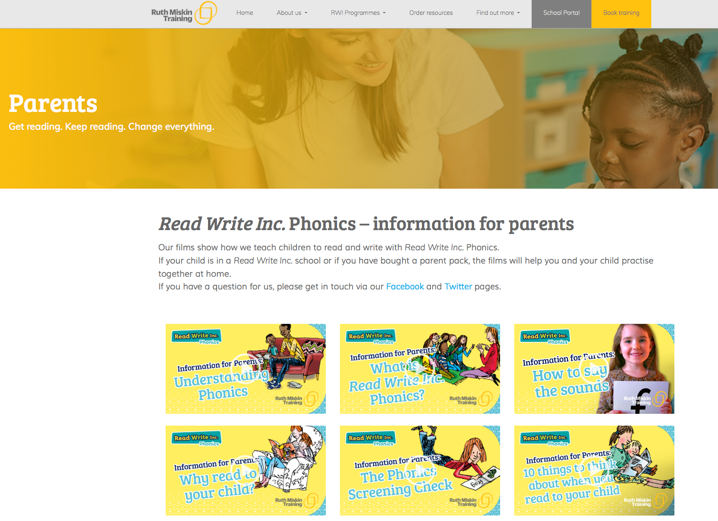 We’re also on Facebook – www.facebook.com/miskin.educationFree e-books for home reading:http://www.oxfordowl.co.uk/Reading/